YÜZ BİRLEŞTİRME1)Sabri ve Muslera resimleri ekrana getirilir.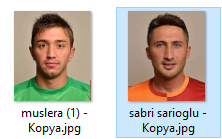 2)Sabri’nin resmi büyütülüpEkrana getirilir. Daha sonra Sabrinin yüzü lassa toll ile seçilir.3)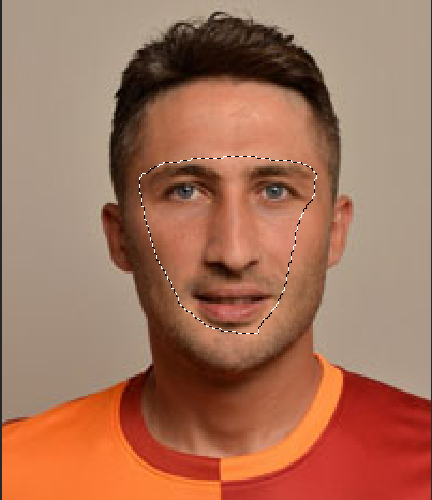 4)Seçilen yüz kısmı musleranın diğr pencerede bulunan yerine yapıştırılır.5)Resim diğer yüze oturacak sekilde seçilir.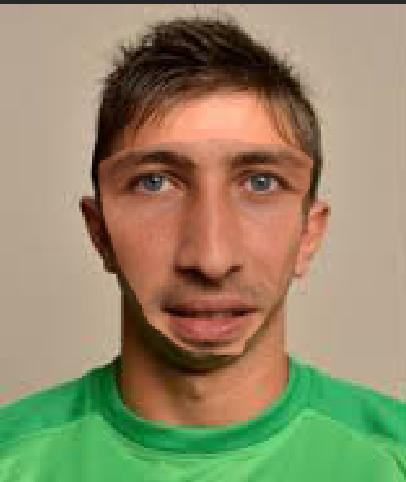 6)Musleranın yüzüne outacak şekilde ayarlama yapılır.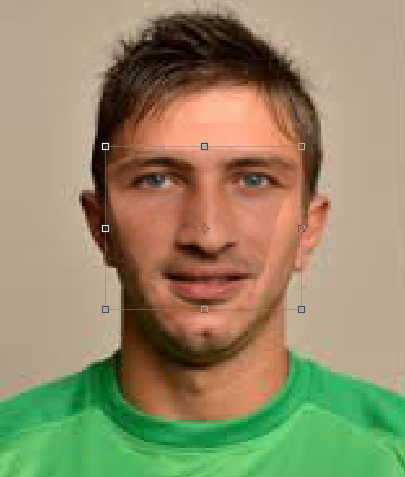 7)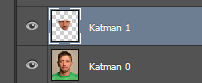 Katman 1 in (üstteki) katman üzerinde mousun sağ tuşu  select pixel (pixelleri seç) yapılır.Portre şu şekilde olur.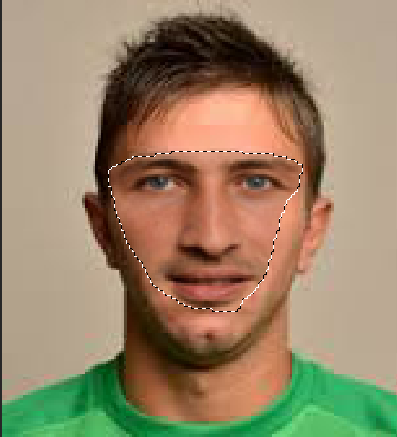 Select menüsünden /Modify /Contract Selection= 6 seçilir.Seç menüsü/Değiştir/Daralt =6 seçilir.8)Üstteki katmanın gözü kaldırılır. Alttaki seçili kısım taşınır ve silinir.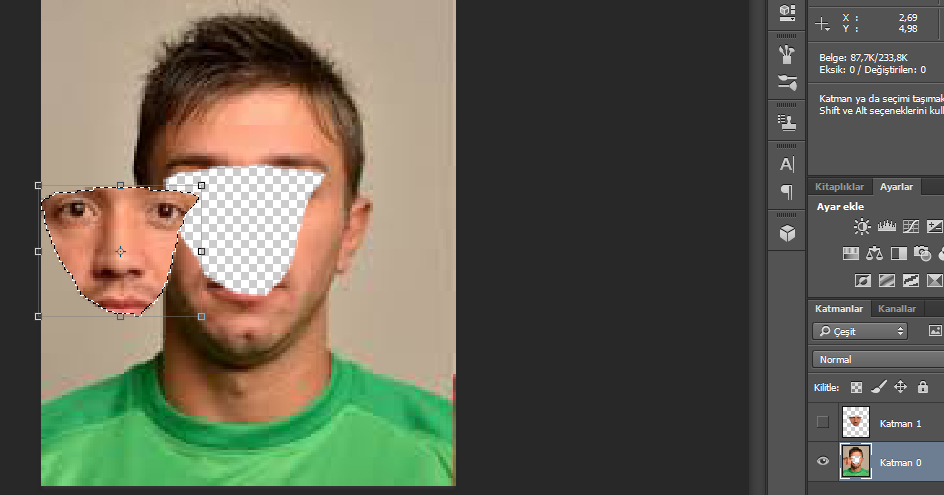 9)İki katman seçiliyken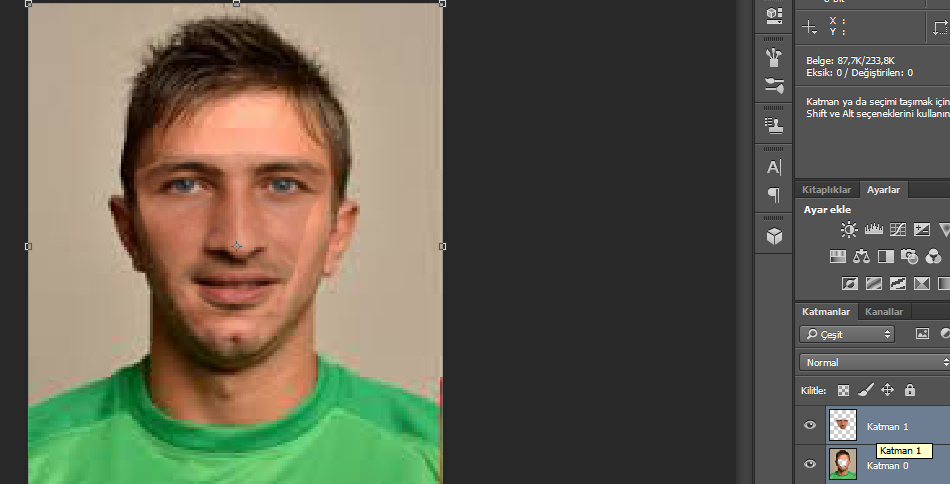 Düzen Menüsünden /katmanları otomatik karıştır. Seçilir ve onaylanır.Edit Menüsünden/ Auto Blend layer seçilir.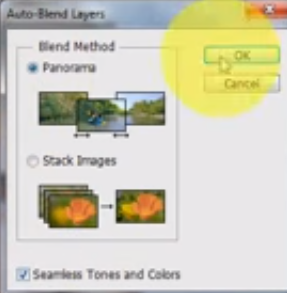 Sonuç Aşağıdadır.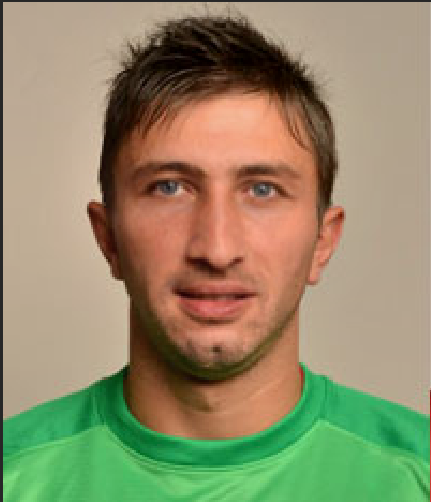 